МУНИЦИПАЛЬНОЕ БЮДЖЕТНОЕ ОБЩЕОБРАЗОВАТЕЛЬНОЕ УЧРЕЖДЕНИЕ «ЛИЦЕЙ Г.АБДУЛИНО»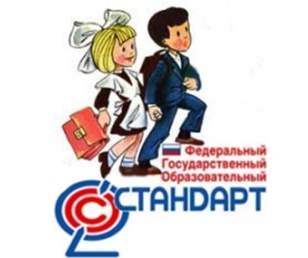 ОЛИМПИАДНЫЕ ЗАДАНИЯПО МАТЕМАТИКЕ 2-4 КЛАССЫ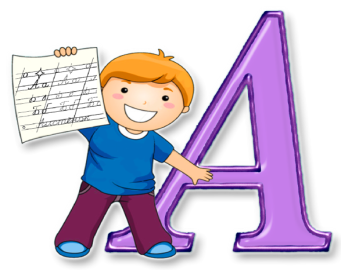 Составитель:  Кондрашова Н.А. учитель высшей квалификационной категории МБОУ «Лицей г.Абдулино»г. АбдулиноМатематика 2 классШкольный   этап– 2017 учебный год1.Серёжа выше Саши, Олег ниже Саши, а Миша выше Серёжи. Кто из мальчиков самый высокий?   ___________________________________________________________________________2. Сколько  раз  можно  прочитать  слово  «лиса»? При  чтении  перепрыгивать  через  клеточку  нельзя. 3.У Кати вчера был день рождения. Завтра будет пятница. В какой день недели был день рождения Кати? Отметь знаком   Х. понедельник    вторник     среда    четверг   пятница   суббота    воскресенье4.  На аллее между деревьями, растущими друг за другом, стоят скамейки. Деревьев всего 15.  Сколько скамеек, если одна скамейка сломалась и её унесли? ____________________________________________________________________________5. Петя  Задачкин  задумал  число  х  и  прибавил  к  нему  14.  Сумма получилась  на 2  меньше,  чем       18.  Какое   число  х  было  задумано?  х = 	6.  Можно  ли  пятью  двойками  выразить  число  28?  Докажи. __________________________________________________________________7. Стоят  6  стаканов: первые  из  них  с  водой,  остальные  пустые. Что надо  сделать,  чтобы  пустые  стаканы  и  стаканы  с  водой  чередовались?  Разрешается  брать  только  один  стакан.  Объясни свои действия. ___________________________________________________________________8.  Поставь  вместо  точек  такие  знаки  действий,  чтобы  равенства  были  верными: (3 балла) а)  4 . 4 . 13 = 13   б) 21 . 8 . 8 = 21    9.Сколько треугольников на рисунке? Отметь ответ 								7								8									91010. На двух полках 20 книг. На верхней полке на 6 книг больше, чем на нижней. Сколько книг на каждой полке? Обведи правильный ответ.	10 и 16	7 и 13	    20 и 6Математика 3 классШкольный   этап2016 – 2017 учебный годПоменяй местами две цифры в каждом примере так, чтобы равенства были верными: (а)  69 : 3 = 7  ______________________     б)  89 : 1 = 9_____________________в)  7 × 6 = 58 ______________________     г)  9 × 4 = 56 ____________________Реши задачу: Бабушка ждала в гости внуков и испекла 21 пирожок. Если она даст внукам по 5 пирожков, то 1 пирожок останется, если по 6 пирожков – трёх не хватит. Сколько внуков должны приехать в гости к бабушке? ___________________________________Расставь знаки так, чтобы получились верные равенства: а)  9… 9… 9 = 90б)  9… 9… 9 = 10                  в)  9… 9… 9 = 9Реши кроссворд: В строчках:Число, получаемое при сложении.Мера для измерения жидкостей.В столбцахФигура, имеющая одну вершину и две прямые. Название месяца.Имеются песочные часы на 2 минуты и на 8 минут. Надо опустить яйцо в кипящую воду ровно на 6 минут. Как это сделать с помощью данных песочных часов? (2 балла)В стакан, кружку и чашку налили молоко, простоквашу и кефир. В кружке не кефир. В чашке не кефир, и не простокваша. Что куда налили? Напиши ответ в таблицу.  Выбери лишнюю величину.         , , , , 75 дм, 3 км  		___________________  Сколько в этой фигуре треугольников? _________________________ Запиши все трёхзначные числа, используя только цифры 0, 1 и 5. При этом цифры в каждом числе должны быть разные.________________________________________________________________ Отгадай ребусы: Математика 4 классШкольный   этап2016 – 2017 учебный годВ магазин привезли 25 ящиков яблок трёх сортов, причём в каждом ящике были яблоки только одного сорта. Может ли среди них быть 9 ящиков одного и того же сорта. Докажите своё утверждение.________________________________________________________________На какое однозначное число надо умножить 12345679, чтобы в результате получилось новое число, записанное одними единицами. __________________________________________________________________Восстанови утерянные цифры:    * 8 *                                                    х   *  5                                                    * * 3 5                                                * *  4 * _                                                2 *  9 1 *        Миша был на рыбалке. До реки он шёл пешком, а обратно ехал на велосипеде. На весь путь он затратил 40 минут. В другой раз он до реки и обратно ехал на велосипеде и затратил всего 20 минут. Сколько времени понадобится Мише, чтобы пройти весь путь в оба конца? ________________________________________________________________________________________________________________________________Сумма двух чисел 715. Запись одного оканчивается нулём. Если этот нуль зачеркнуть, то получится второе число. Найди эти числа.________________________________________________________________________________________________________________________________В трёх домах живёт 924 человека. В первом доме – в два раза больше, чем во втором, а во втором – в два раза больше, чем в третьем. Сколько человек живёт в каждом доме? Реши задачу с помощью модели (отрезков) ________________________________________________________________________________________________________________________________________________________________________________________________Четыре брата Юра, Петя, Вова и Коля учатся в 1, 2, 3, 4 классах. Петя отличник, и младшие братья стараются брать с него пример. Вова учится в четвёртом классе, а Юра помогает решать задачи брату. Кто из них в каком классе учится? ________________________________________________________________________________________________________________________________Запиши шестизначное число, все цифры в записи которого различны и сумма цифр равна 18. __________________________________________________________________Математика 2 классШкольный   этап2017 – 2018  учебный годУ трех братьев по две сестры. Сколько всего детей в семье? Обведи правильный ответ.Ответы:    5    9    6                                                                                    Сумма двух чисел равна 25. Одно из них на 7 больше другого. Какие это числа? Обведи правильный ответ.Ответы:    18 и 7;   9 и 16;   12 и 13.                                                 Напишите, как при помощи пяти единиц получить 100?              Сестре 4 года, а брату 6 лет. Сколько лет будет брату, когда сестре исполнится 6 лет? Обведите правильный ответ.Ответы:   12     10     8                                                                          6 картофелин  сварились за 30 минут. За сколько минут сварилась одна картофелина? Обведите правильный ответ.Ответы:    5     10     30                                                                           Установите правило, по которому составлен данный ряд чисел, и продолжите его, записав еще 3 числа:              3, 5, 9, 15, 23, ___, ___, ___ .                                                 Из-под ворот видно 8 кошачьих лап. Сколько кошек во дворе? Напишите ответ.   8. На одной чаше весов 5 одинаковых яблок и 3 одинаковые груши, на другой чаше – 4 таких же яблока и 4 такие же груши. Весы находятся в равновесии. Что легче: яблоко или груша? Напишите ответ.    ____________________________________________________         9. В соревнованиях по бегу Антон, Володя и Сережа заняли три места. Какое место занял каждый из них, если Володя занял не второе и не третье, а Сережа – не третье? Напишите ответ.Володя - ______________________ .Антон - _______________________ .Сережа - ______________________ .10. Сумма трех четных чисел равна 12. Напишите эти числа, если известно, что слагаемые не равны между собой.___ + ___ + ___  = 12Математика 3  классШкольный   этап2017 – 2018  учебный годЧтобы поставить забор, вкопали в ряд 20 столбов через . Какой длины получился забор? Обведите правильный ответ.                                               Ответы:   40м.     42м.     38м.Сравните значения выражений. Какой знак нужно поставить?                 38 * 7 + 38 * 3 … 38 * 11Установите правило, по которому составлен ряд чисел, и продолжите его, записав еще 3 числа:     3, 5, 8, 12, 17, ___ , ___, ___ .                                                                       4. Оля моложе Димы, а Дима моложе Коли. Кто моложе: Оля или Коля? Обведите правильный ответ.     Ответы:     Оля     Коля     они одногодки                                               Во дворе находятся куры и поросята. Всего 5 голов и 14 ног. Сколько во дворе кур и сколько поросят? Напишите ответ.                                                                Чему равно число, если оно больше 8 ровно на его половину? Обведите правильный ответ.     Ответы:     4     12     16                                                                                  У Незнайки было пять целых груш, шесть половинок да восемь четвертинок. Сколько всего груш было у Незнайки? Напишите ответ.                              Используя все известные тебе арифметические действия и скобки, составь равенства.5   5   5   5 = 65   5   5   5 = 75   5   5   5 = 30                                                                                                  Какое из чисел: 333, 555, 666, 999 не делится на 3? Напишите ответ.                __________________________________________________________________Петя с товарищами ходил за грибами в лес. Мальчики набрали много грибов, но половина оказались несъедобными, а восьмая часть – червивыми. Плохие грибы они выбросили. Три восьмых от всех грибов мама сварила. Сколько съедобных грибов осталось? Напишите ответ.                                                                               Математика 4 классШкольный   этап2017 – 2018  учебный годТройка лошадей бежала со скоростью 12 км/час. С какой скоростью бежала каждая лошадь? Обведите правильный ответ.                                                                                                 Ответы:     12 км/час     24 км/час     4 км/час     36 км/часНужно распилить 5 бревен на 6 частей каждое. Сколько времени на это потребуется, если на один распил уходит 4 минут? Обведите правильный ответ.                                                          Ответы:     20 мин.     1 час     120 мин.     1 час 40 мин.Верна ли запись? Обведите правильный ответ.                                                                 78249 * 342 * (22 – 11 * 2) > 1Ответы:     да     нетСколько груш и сколько яблок купила мама, если всего груш и яблок 25 штук, при        этом груши составляют пятую часть из них? Напишите ответы.                                              Груш - ____________, яблок - ____________ .У Оли и Тани было поровну вырезано цветов из бумаги. Оля сделала еще один цветок, а потом еще столько же, сколько получилось. А Таня – столько же, сколько было, а потом еще один цветок. У кого из девочек стало бумажных цветов больше? Напишите имя девочки.                       Юра выставил 8 машинок в колонну. Какой длины получилась колонна, если длина каждой машинки ., а дистанция между машинками ? Напишите ответ.                            Один ослик вез  сахару, а другой ослик –  поп-корна. У кого поклажа была тяжелее? Напишите ответ.                                                                                                                           В хозяйстве Попа было 13 работников. Каждый работник съедал в день каравай хлеба. Поп принял на работу Балду.Живет Балда в поповом доме,Спит себе на соломе, Ест за четверых, Работает за семерых.Поп прогнал лишних работников. Сколько караваев хлеба стал Поп экономить ежедневно? Напишите ответ.                                                                                                                                          Папа был в командировке два месяца (июнь и июль) и еще 5 дней. Сколько всего дней папа был в командировке? Напишите ответ.                                                                                                     __________________________________________________________________ Играя, каждая из трех подруг: Даша, Ира и Вика – опустили в волшебный мешочек одну из своих игрушек: медвежонка, зайчика и слоника. Известно, что Даша не прятала зайчика. Вика не прятала зайчика и медвежонка. Кто какую игрушку спрятал? Напиши ответы.                                          Даша - __________________________________________            Ира - ___________________________________________            Вика - ___________________________________________Математика 2 классШкольный   этап2018 – 2019  учебный годВставь вместо звездочек цифры так, чтобы получились верные равенства.             _______________________________________________________Установите правило, по которому составлен данный ряд чисел, и продолжите его, записав еще 3 числа:              3, 5, 9, 15, 23, ___, ___, ___ Тане, Лене и Оле подарили куклу, книгу и мяч: Тане – не книгу, Оле – не книгу и не куклу. Запиши, какой подарок получила каждая девочка?____________________________________________________________Олегу 18 лет. Нина моложе Олега на 3 года.  Игорь моложе Нины на 5 лет. Сколько лет Игорю?_____________________________________________________________У Маши  23 руб. Сколько сможет она купить тетрадей по 3 рубля и сколько денег у неё останется?______________________________________________________________Двое пошли – пять грибов нашли. Четверо пойдут, сколько найдут?_______________________________________________________________На сколько больше наименьшее двузначное число, чем наибольшее однозначное число?___________________________________________________________Запиши пословицу, в которой упоминаются числа.____________________________________________________________Составь двузначные числа из цифр 1, 2, 3, 4  так, чтобы сумма получившихся чисел была 55. Напиши возможные способы решения._________________________________________________________ Две девочки шли в парк, им повстречались ещё 5 подруг. Сколько всего девочек шли в парк?________________________________Математика 3 классШкольный   этап2018 – 2019  учебный год  Какое из чисел: 333, 555, 666, 999 не делится на 3? Напиши ответ.       ______________________________________________________________Сравни значения выражения. Какой знак нужно поставить?           76 X 5X  *76X12Шоколад разделили на несколько частей. Мальчик съел 2 части, девочка – 3 части, осталась 1 часть. На сколько частей разделили шоколад? Напиши ответ?______________________________________________________________Ваня разложил камешки на столе на расстоянии  один от другого. Сколько камешков он разложил на протяжении ? Напиши ответ____________________________________________________________Реши пример на умножение (звёздочки обозначают цифры)  X **7                                                * *36Запиши все двузначные числа, чтобы сумма десятков и единиц каждого числа была равна 8 ______________________________________________________________Ручка дороже карандаша на 15 рублей. На сколько рублей 5 ручек стоят дороже 5 карандашей? _____________________________________________________________Сколько всего двузначных чисел? __________________________________________________________Куплено 3м сукна по 18 руб и  подкладки по 3 руб. На сколько рублей уплатили за сукно больше, чем за подкладку? Реши задачу и запиши ответ._____________________________________________________________Замени звёздочки цифрами: **** - 1 = ***________________________________________________________________Математика 4 классШкольный   этап2018 – 2019  учебный год1. В прошлом году в школе было на 25 девочек больше, чем мальчиков. В этом году приняли ещё 30 мальчиков и 15 девочек. Кого стало больше  в школе и на сколько? __________________________________________________________________2. Ребята повели на водопой лошадей. Сколько было ребят и сколько лошадей, если при подсчёте оказалось 26 голов и 82 ноги? _________________________________________________________________3. Четвёрка лошадей мчалась со скоростью 16 км/час. С какой скоростью ехал ямщик, управляющий этими лошадьми? Обведи правильный ответ                   16 км/час      64 км/час     4 км/час 4. Продолжи ряд чисел (ещё 6 чисел)  4, 7, 22, 34…………………………………………5. Вместо звёздочек вставь соответствующие цифры:  *5 *+8 * 4*7 5 66. В записи   5   5   5   5   поставь между некоторыми цифрами нужные знаки действия, чтобы получилось выражение, значение которого равно 16.__________________________________________________________________7. Турист пароходом ехал на 2 часа меньше времени, чем шел пешком. В час он проезжал на пароходе 30 км, а проходил пешком в час 4 км. Всего пешком прошел 24 км. Во сколько раз больше расстояние проехал на пароходе, чем прошел пешком?Решение_____________________________________________________________________________________________________________________________Ответ_____________________________________________________________8. Запиши самое маленькое пятизначное число так, чтобы все цифры были разными________________________________________________________________9. Вокруг квадратной клумбы разместили 14 камешков так, чтобы вдоль каждой стороны было одинаковое количество камешков. Нарисуй, как это сделать. Математика 2 классШкольный   этап2019 – 2020  учебный год1. Две девочки шли в парк, им повстречались ещё 5 подруг. Сколько всего девочек шли в парк? Обведи правильный ответ                                                                                 7   5    22. На руках 10 пальцев. Сколько пальцев на 10 руках?Напиши ответ_________________________________________________________________3. Пользуясь только сложением, запиши число 28 при помощи пяти двоек.____________________________________________________________________________4. В стакан, кружку и чашку налили молоко, простоквашу и кефир. В кружке не кефир. В чашке не кефир, и не простокваша. Что куда налили?Напиши ответ.В кружку______________________В стакан_______________________В чашку_______________________5. Сколько раз можно прочитать слово «река»? При чтении перепрыгивать через клеточку нельзя. Ответ________________________________________________________________6.  Сумма трёх чисел равна 12. Напиши эти числа, если известно, что слагаемые не равны между собой___+____+___=127. На дереве сидели три птички. К ним прилетели ещё две птички. Кот подкрался и схватил одну птичку. Сколько птичек осталось на ветке? Обведи правильный ответ                                                                             3      5      4       ни одной 8. У Наташи 23 руб. Сколько сможет она купить тетрадей по 3 рубля и сколько денег у неё останется?___________________________________________________9. Петя задумал число а и прибавил к нему 12. Сумма получилась на 1 меньше числа 16. Какое число было задумано?____________________________________________________10. Поставь вместо звёздочек такие знаки действия, чтобы равенство было верным:     4*4*13=13Математика 3 классШкольный   этап2019 – 2020  учебный годЧтобы поставить забор, вкопали в ряд 20 столбов через . Какой длины получился забор? Обведи правильный ответСравни значения выражения. Какой знак нужно поставить?76 X 5X  *76X12Шоколад разделили на несколько частей. Мальчик съел 2 части, девочка – 3 части, осталась 1 часть. На сколько частей разделили шоколад? Напиши ответ?______________________________________________________________Ваня разложил камешки на столе на расстоянии  один от другого. Сколько камешков он разложил на протяжении ? Напиши ответ____________________________________________________________Реши пример на умножение (звёздочки обозначают цифры)   **7                                                * *36Запиши все двузначные числа, чтобы сумма десятков и единиц каждого числа была равна 8 ______________________________________________________________Ручка дороже карандаша на 15 рублей. На сколько рублей 5 ручек стоят дороже 5 карандашей? Сколько всего двузначных чисел? Напиши ответ__________________________9. Куплено 3м сукна по 18 руб и  подкладки по 3 руб. На сколько рублей уплатили за сукно больше, чем за подкладку? Приведи решение и ответ      10. Замени звёздочки цифрами: ****-1=***Математика 4 классШкольный   этап2019 – 2020  учебный год1. В прошлом году в школе было на 25 девочек больше, чем мальчиков. В этом году приняли ещё 30 мальчиков и 15 девочек. Кого стало больше  в школе и на сколько? Напиши ответ______________________________________________________________2. Ребята повели на водопой лошадей. Сколько было ребят и сколько лошадей, если при подсчёте оказалось 26 голов и 82 ноги? Обведи правильный ответ13 ребят               11 ребят               6 ребят13 лошадей          15 лошадей         20 лошадей3. Четвёрка лошадей мчалась со скоростью 16 км/час. С какой скоростью ехал ямщик, управляющий этими лошадьми? Обведи правильный ответ                   16 км/час      64 км/час     4 км/час 4. Продолжи ряд чисел (ещё 6 чисел)  4, 7, 22, 34…………………………………………5. Вместо звёздочек вставь соответствующие цифры:  *5 *+8 * 4*7 5 66. В записи   5   5   5   5   поставь между некоторыми цифрами нужные знаки действия, чтобы получилось выражение, значение которого равно 16._________________________________________________________________________7. Три брата поймали 29 карасей. Когда один брат отложил для ухи 6 штук, другой 2 штуки, а третий 3 штуки, то у каждого осталось равное количество рыб. Сколько карасей поймал каждый?Решение__________________________________________________________________________________________________________________________________________Ответ____________________________________________________________________8. Запиши самое маленькое пятизначное число так, чтобы все цифры были разными________________________________________________________________Вокруг квадратной клумбы разместили 14 камешков так, чтобы вдоль каждой стороны было одинаковое количество камешков. Нарисуй, как это сделать. Математика 2 классШкольный   этап2020 - 2021 учебный год1. Брат старше сестры на 3 года. На сколько лет он будет старше сестры через  4 года? Ответ _______________________________2. Антон решил пример, и в ответе у него получилось 22. Какой из примеров решил Антон? В ответе указать буквы правильного ответа. а) 47 – 20 – 4 + 1       	б) 47 – (20 – 4 + 1)                     в) 47 – 20 – (4 + 1)Ответ:_________3. (2 балла) На сколько изменится сумма двух чисел, если одно из слагаемых увеличить на 11, а второе уменьшить на 4?Ответ: ___________________ 4. Установи правило, по которому составлен ряд чисел и продолжи его, записав ещё три числа.3; 5; 8; 12; 17; _____; _____; _____ . 5. Расшифруйте следующие слова:РО 1 А____________________________СВИ 100 К ____________________________ЭЛЕК 3 К __________________________6. Написаны числа от 1 до 99. Сколько раз в записи чисел встречается цифра 5?Ответ:____________7. Клетка у кроликов была закрыта, но в нижнее отверстие видно было 24 ноги, в верхнее – 12 кроличьих ушей. Так сколько же было в клетке кроликов? Ответ: ___________________8. Три подруги Оля, Света и Наташа пошли на новогодний утренник в одинаковых платьях. А чтобы отличаться друг от друга, украсили платья бантиком, пояском или шарфиком. У Оли не было бантика и пояска. На Наташе не было пояска. Напиши имя девочки, которая украсила платье бантиком. Ответ: _____________________ 9. У Деда Мороза спросили, сколько коробок с подарками помещается в его санях. Он ответил так: «Если из двузначного числа, записанного двумя единицами, вычесть наименьшее двузначное число, а потом к полученному числу прибавить наибольшее однозначное число, то получится количество коробок с подарками, которое помещается в моих санях». Так сколько же коробок помещается в санях Деда Мороза? Решение___________________________________________________________Ответ:_____________________________________________________________10. Сколько треугольников на чертеже? Выберите правильный ответ:А) 3                     Б) 4                     В) 5Математика 3 классШкольный   этап2020 - 2021 учебный годВ магазин привезли 4 одинаковые полные коробки: в одной – апельсины, в другой – яблоки, в третьей – мандарины, в четвертой – вишни. В какой коробке наибольшее число плодов?Ответ _________________________________У Кати вчера был день рождения. Завтра будет пятница. В какой день недели был день рождения Кати? Ответ______________________ Возраст дедушки выражается наименьшим трёхзначным числом, которое записывается различными цифрами. Сколько лет дедушке? Ответ____________________________		                                                                                    Вес Пети  21 кг. Когда он встал на весы, взяв на руки кошку, весы показали  25кг 300 г. С котенком на руках Вася весит 22 кг. Какой вес покажут весы, если на них усадить кошку и котёнка  вместе?  ______________________________________________________________________________________________________________________________________________________Ответ: ______________ Найди закономерность, допиши ещё три числа этого числового ряда: 3, 6, 10, 15, 21 ,  … ,  … ,  …  . Какая буква не будет накрыта закрашенным квадратиком, если этот прямоугольник согнуть по жирной линии?	Ответ_____________ 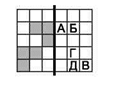 На рисунке 4 показано, как цифра 4 отражается в двух зеркалах. Что будет видно на месте знака вопроса, 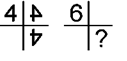 если вместо цифры 4взять цифру 6?Ответ: ________________	  Через  три с половиной часа отправляется поезд, на котором Саша  поедет к бабушке. Боясь проспать,  он проснулся полтора часа назад. За сколько часов до отправления  поезда Саша проснулся? Ответ_____________________________________________________________________________________________________________________Никита живет в своем доме вместе с папой, мамой и братом. А еще с ними живут собака, две кошки, два попугая и четыре золотые рыбки. Сколько всего ног у обитателей этого дома? Ответ______________________________________________________________________________________________________________________Пирог прямоугольной формы двумя разрезами разделили на 4 части так, что две из них были четырёхугольной формы, а две – треугольной.      Покажи на данном прямоугольнике .                                                                                Математика 4 классШкольный   этап2020 - 2021 учебный годК трёхзначному числу слева приписали цифру 1. На сколько увеличилось число? Ответ: ________________________________________________________________ Из чисел 21, 19, 30, 25, 3, 12, 9, 15, 6, 27 выбери такие три числа, сумма которых будет равна 50.Ответ: __________________________________________________________________Гном идёт к клетке с тигром. Каждый раз, когда он делает два шага вперёд, тигр рычит, и гном отступает на шаг назад. За какое время он дойдет до клетки, если до неё 5 шагов, а 1 шаг гном делает за 1 секунду?ОТВЕТ_______________________________________________________Какое наименьшее число детей может быть в семье, если у каждого ребёнка есть хотя бы одна сестра и хотя бы один брат?ОТВЕТ_______________________________________________________В записи    4 x 12 + 18 : 6 + 3    поставь скобки так, чтобы получилось 50.   ОТВЕТ_______________________________________________________ Найди площадь треугольника, если известно две его стороны.4 см              4смОТВЕТ_______________________________________________________Проведите в треугольнике два отрезка (концы отрезков лежат на сторонах) так, чтобы получился один четырехугольник и три треугольника всего на рисунке. Постройте.Примечание: достаточно привести один вариант решения.рис. черновик	2 рис. черновик	3 рис. Разделите круглый циферблат часов одной прямой линией на две части таким образом, чтобы сумма чисел в каждой из этих частей была одинаковой.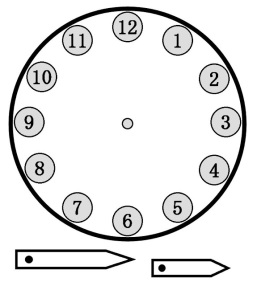 черновикЕсли на чашу весов посадить Дашу, масса которой 45 кг, и Наташу, масса которой на 8 кг меньше, а на другую насыпать 89 кг разных конфет, то сколько кг конфет придётся съесть девочкам, чтобы чаши весов оказались в равновесии? Масса ящика с лимонами 25 кг. После продажи половины всех лимонов, ящик поставили на весы. Весы показали 15 кг. Найдите массу пустого ящика.Критерии оценивания– 2017 учебный год2 класс1.  (Миша) (3 балла)2.  3  раза   (за слово 1 балл- максим.3 балла )3.  В среду.   (2 балла) 4. 13 скамеек  (3 балла)5.  х = 2  (3 балла)6.  да,  можно.  22 + 2 + 2 + 2 = 28 (3 балла)7.  Надо взять  средний наполненный  стакан  и перелить  в  средний  пустой                     стакан. (3 балла)8. 4 -  4  + 13 = 13                   (3 балла)   21 - 8  +  8 = 21 или 21+8-8=21 9. 8 треугольников  (3 балла)10. На двух полках 20 книг. На верхней полке на 6 книг больше, чем на нижней. Сколько книг на каждой полке? Обведи правильный ответ. (2 балла)	10 и 16	7 и 13	20 и 6  (2 балла)Максимальный балл: 28 3 класса)  63 : 9 = 7            в) 7 × 8 = 56       б)  81 : 9 = 9            г) 9 × 6 = 54   (4 балла)4 внука у бабушки.   (1 балла)а)  9 × 9 + 9 = 90       б)  9 + 9 : 9 = 10       в)  9 × 9 : 9 = 9    9 + 9 – 9 = 9     9 : 9 × 9 = 9    (за каждое 1 балл, максим.-5 баллов )Сумма, литр, угол, март  (1 балл за каждое слово, максим. – 4 балла)Поставить часы одновременно. Когда песок в 2-х минутных часах закончится, опустить яйцо в кипящую воду. ( 2 балла)1 балл за каждое слово, максим.-3 балла6 кг  (1  балл)8 (1 балла)105, 150, 501, 510  (по 1 баллу, максим. – 4 балла)ОСТРИЁ,    ПАРИЖ   ПИСТОЛЕТ    ПЯТНИЦА            (по 1 баллу, максим.- 4  балла)Максимальное количество баллов: 29 классПусть яблоки с разными сортами яблок встречаются одинаково часто. Тогда при делении 25 : 3 = 8 (ост 1). Получили по 8 ящиков яблок каждого сорта и ещё 1 ящик. Этот ящик будет девятым ящиком яблок одного из сортов. Значит, хотя бы одного сорта яблок обязательно будет не меньше 9. (3 балла, если указан ход рассуждений, 1 балл - указан ответ)Число надо умножить на 9. (2 балла)    х 4 8 7                 4 5                24 3  5                   (3 балла)              1948______________________               2194 5На весь путь пешком Миша затратит 1 час. (3 балла, если есть решение, 2 балла - указан ответ)650 + 65 = 715 (4 балла)2 балла за модель задачи, 2 балла за выбор правильных арифметических действий, 1 балл за правильные вычисления.  (5 баллов)1……_______2……….| 924          }3……|924 : 7 = 132 человека (в 3-м доме)132 х 2 = 264 человека (во 2-м доме)264 х 2 = 528 человека (в 1-м доме)Ответ: 132 чел, 264 чел, 528 чел.Коля – в 1 классе, Юра – во 2 классе, Петя – в 3 классе, Вова – в 4 классе.  (4  балла)102348, 802341, 302841, 241308 и подобное  (1 балл)Максимальное число баллов: 25 Критерии оценивания2017- 2018 учебный год2 класс5 детей    (1 балл)9 и 16    (1 балл)111-11=100  (2 балла)8 лет  (2 балла)30 минут   (1 балл)33, 45, 59  (2 балла)2 кошки    (1 балл)Одинаковые  (3 балла)Володя – 1 место; Сережа – 2 место; Антон – 3 место.    (3 балла)2 + 4 + 6 = 12  (2 балла)Максимальное количество баллов – 183 КЛАСС1.     (1 балл)2. 38 * 7 + 38 * 3 < 38 * 11   (2 балла)3. 23, 30, 38     (2 балла)4. Оля      (2 балла)5. 3 курицы и 2 поросенка      (3 балла)6. 12     (1 балл)7. 10     (2 балла)8.  (5 * 5 + 5) : 5 = 6     (5 + 5) : 5 + 5 = 7     (5 : 5 + 5) * 5 = 30     (3 балла)9. Все числа делятся     (1 балл)10. Не осталось     (3 балла)Максимальное количество баллов: 204 КЛАСС12 км/час     (1 балл)1 час 40 мин     (2 балла)нет     (2 балла)5 груш, 20 яблок     (2 балла)Оля     (3 балла).     (2 балла)Одинаковая     (1 балл)3 каравая     (3 балла)66 дней     (2 балла)Даша – медвежонка, Ира – зайчика, Вика – слоника.     (2 балла)Максимальное количество баллов: 20Критерии оценивания2018- 2019 учебный год2 класс  12+18=30           23-8=15    (2 балла)33, 45, 59  (2 балла)Оле подарили мяч, Тане – куклу, Лене – книгу. (2 балла) Игорю 10 лет. (2 балла)7 тетрадей и 2 рубля останется. (2 балла)Неизвестно. (1 балл)10-9=1 (1 балл)Семь раз отмерь, один раз отрежь. (могут другие варианты) (1 балл)12 и 43, 43 и 12, 42 и 13, 13 и 42, 21 и 34, 34 и 21 (2 балла) 2 девочки (1 балл)Максимальное количество баллов -163 классВсе делятся (1 балл)76 X 5X  7 >  76X12  (2 балла)6 частей (1 балл)6 камешков (1 балл)X117            8       936    (3 балла)17, 26, 35, 44, 53, 62, 71, 80    (4 балла)на 75 рублей (3 балла)90 чисел (2 балла)1)18X3=54 (руб) 2)3X4=12(руб) 3)54-12=42(руб) (2 балл)1000-1=999 (1 балл)Максимальное количество баллов: 20 4 классна 10 девочек  (3 балла)11 ребят и 15 лошадей (3 балла)  16 км/час (1 балл)49,   67 ,  88 , 112,    139 ,   169   (3балла)952+804=1756  (2 балла)55 :5+5=16 (2 балла)24:4=6 ч     6-2=4 ч       30*4=120 км   120:24=5 раз           (6 баллов)10 234 (1 балла)9.                                    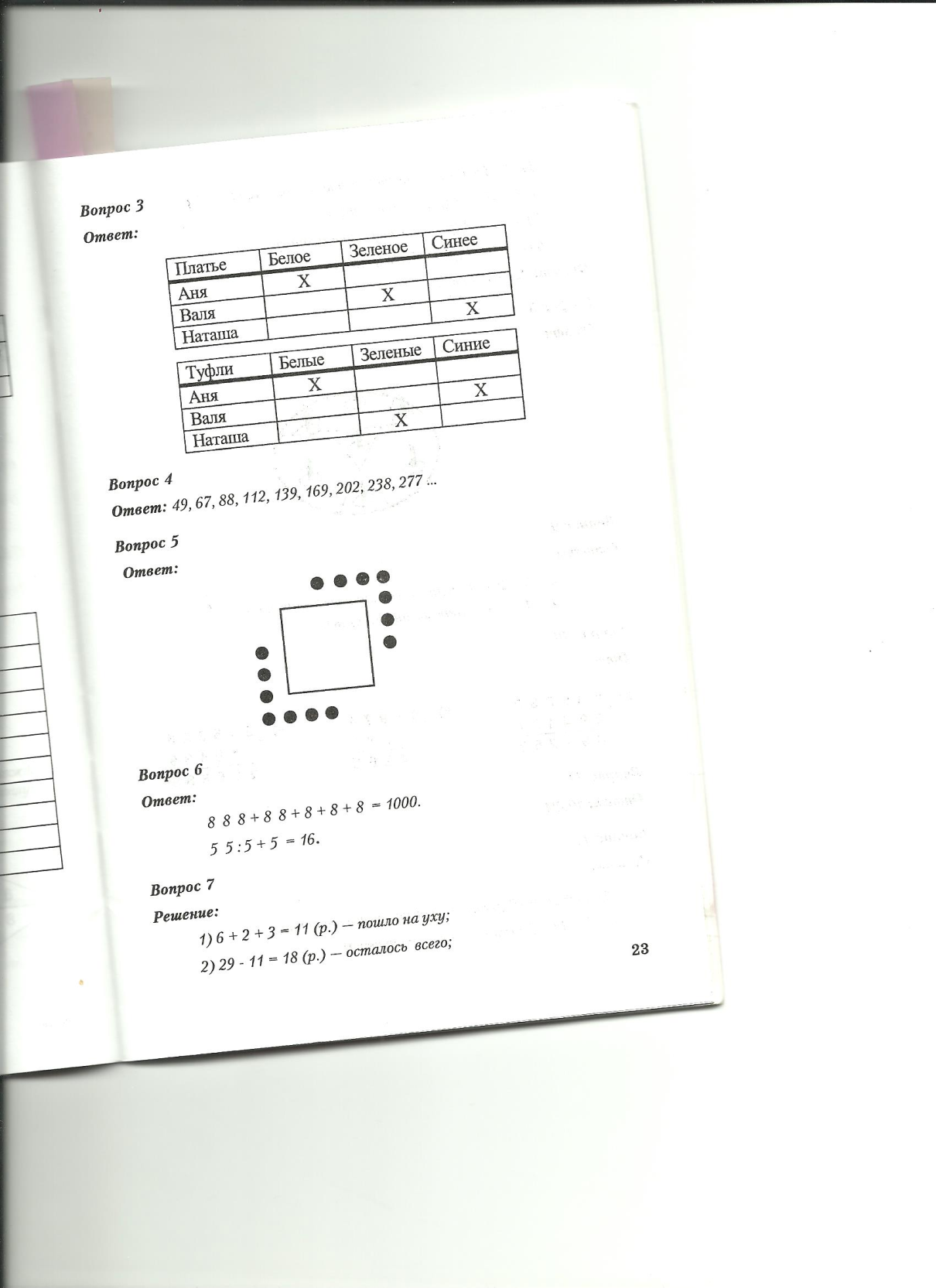 (2 балла)Максимальное количество баллов: 23Критерии оценивания2019- 2020 учебный год2 класс2  девочки (1 балл)50 пальцев (1 балл)  22+ 2+ 2 +2 =28 (2 балл)     4. В кружку_ простоквашу _        В стакан  кефир __        В чашку__молоко ___( 3 балла )5. 3 раза (2 балла)2 + 4 +  6 =12 (2 балла)Ни одной, все улетели (1 балл) 7 тетрадей и 2 рубля останется(1 балл)       9.  число 3 (1 балл) 4-4+13=13    (1 балла)Максимальное количество баллов: 15 3 класс (1 балл)76 X 5X  7 >  76X12  (2 балла)6 частей (1 балл)6 камешков (1 балл)117            8     936(3 балла)17, 26, 35, 44, 53, 62, 71, 80    (4 балла)на 75 рублей (3 балла)90 чисел (2 балла)1)18X3=54 (руб) 2)3X4=12(руб) 3)54-12=42(руб) (2 балл)1000-1=999 (1 балл)Максимальное количество баллов: 20 4  классна 10 девочек  (3 балла)11 ребят и 15 лошадей (3 балла)  4 км/час (1 балл)49,   67 ,  88 , 112,    139 ,   169   (3балла)952+804=1756  (2 балла)55 :5+5=16 (2 балла)6+2+3=11 на уху, 29-11=18 – осталось всего, 18:3=6 –осталось у каждого брата, 6+6=12 у первого, 6+2=8 – у второго брата, 6+3=9 – у третьего брата: (6 баллов)10 234 (1 балла)9.                                    (2 балла)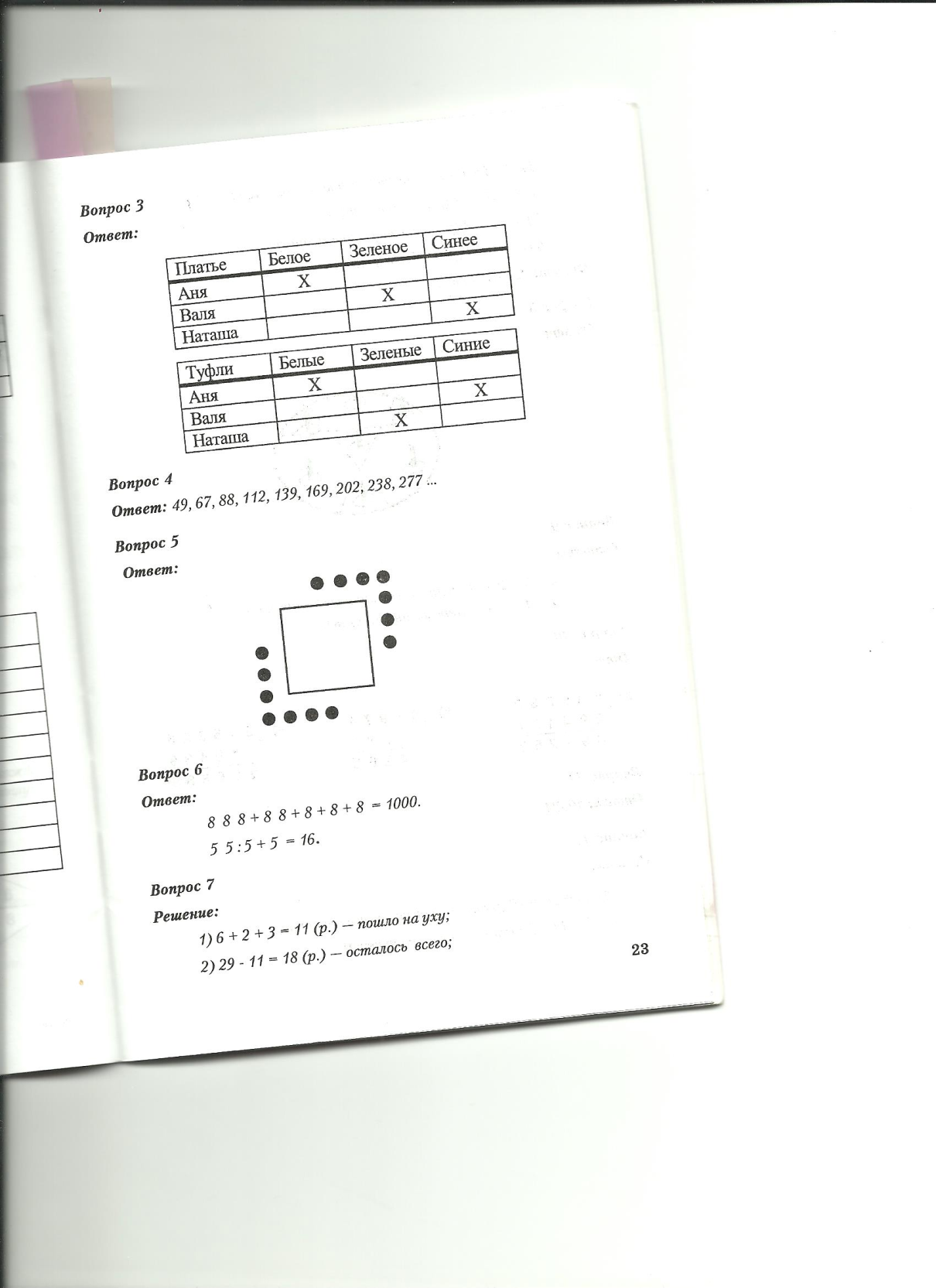 Максимальное количество баллов: 23Критерии оценивания2020- 2021 учебный год2 класс3 классВ четвертой с вишнями.  1 баллВ среду.      1 балл102 года.      1 балл  1) 25кг300г-21кг=4кг 300г  вес кошки2) 22кг-21 кг=1 кг  -вес котенка 3)4кг 300г+1кг=5кг 300 г3 балла за верное   решение и верный ответ ( или по баллу за каждое верное действие )28, 36, 45      3 балла, по одному за каждое  число.Буква Д.       1 баллЦифра 9.       1 баллЗа 5 часов.      2 балла –получен верный ответ, 1 балл - выбрано верное действие, но ответ не верный24 ноги    ( 3 балла- получен верный ответ, верные вычисления, 1 балл- ход рассуждений верный, но ответ ошибочный)10.                           2 балла , или  другой  рисунок удовлетворяющий  условию задачиМаксимальное количество баллов: 154 классЗадания 1-6  (по 2 балла за каждый правильный ответ, всего 12 баллов)Ответы:На 100019, 6, 25 (19 + 6 + 25 = 50)11 секунд44 x 12 + 18 : (6 + 3 )S = 4 х 4 : 2 = 8 см2   Задания 7-10 (по 3 балла за каждый правильный ответ, всего 12 баллов)Проведите в треугольнике два отрезка (концы отрезков лежат на сторонах) так, чтобы получился один четырехугольник и три треугольника всего на рисунке. Постройте.Возможны следующие варианты:Разделите круглый циферблат часов одной прямой линией на две части таким образом, чтобы сумма чисел в каждой из этих частей была одинаковой.Если на чашу весов посадить Дашу, масса которой 45 кг, и Наташу, масса которой на 8 кг меньше, а на другую насыпать 89 кг разных конфет, то сколько кг конфет придётся съесть девочкам, чтобы чаши весов оказались в равновесии? Решение: 1) 45 – 8 = 37 (кг) масса Наташи.2) 45 + 37 = 82 (кг) – масса обеих девочек.3) 89 – 82 = 7 (кг) Ответ: 7 кг конфет придётся съесть девочкам, чтобы уровнять чаши весов.Масса ящика с лимонами 25 кг. После продажи половины всех лимонов, ящик поставили на весы. Весы показали 15 кг. Найдите массу пустого ящика.Решение: 1) 25 - 15=10 (кг) - продали лимонов, это половина всех лимонов.2) 10 • 2=20 (кг) - всех лимонов.3) 25 - 20=5 (кг) - масса пустого ящика.Ответ: 5 кг.Максимальное количество баллов: 24Используемая литература1.Дробышев Ю.А. Олимпиады по математике 1-4 классы. Учитель, 2013г2.Прокофьева О.В. Олимпиадные задания. Математика 1-4 классы. Издательство Учитель, 2020г3. Узорова О.В. Задачи по математике для уроков и олимпиад. Издательство АСТ, 2021глисиса1342В кружкуВ стаканВ чашку                      * 2 + 1* = * 0                 2 * - 8 = * 5рекекаОтвет:Ответ:В кружкупростоквашаВ стаканкефирВ чашкумолокоЗаданиеОтветКритерии оценивания и баллы№1   На 3 года 1 балл №2В (47 – 20 – (4 + 1))2 балла № 3На 72 балла№ 4 3; 5; 8; 12; 17; 23; 30; 38 .(+2 +3 +4 +5 + 6 +7 +8)3 балла (по 1 баллу за каждый правильный ответ)№ 5РОДИНАСВИСТОКЭЛЕКТРИК3 балла (по 1 баллу за каждый правильный ответ)№ 620 раз 3 балла № 76 кроликов 3 балла № 8Наташа 3 балла № 9Решение: 11-10+1=10 к. (либо 11-10=1к., 1+9=10к.)Ответ: 10 коробок 4 балла: Решение - 3 баллаОтвет - 1 балл № 10В) (5 треугольников)2 балла за верный ответ  (1 балл - ответ Б) 4 треугольника) Всего10 вопросовМаксимальный балл: 26 